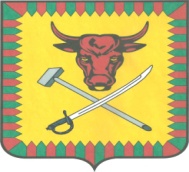 АДМИНИСТРАЦИЯ МУНИЦИПАЛЬНОГО РАЙОНА «ЧИТИНСКИЙ РАЙОН»ПОСТАНОВЛЕНИЕ27 января 2021 года										 № 14-НПАОб утверждении муниципальной программы «Поддержка социально ориентированных некоммерческих организаций в муниципальном районе «Читинский район» на 2021-2025 годы»В соответствии со статьей 25 Устава муниципального района «Читинский район», Порядком по разработке, реализации и оценке эффективности муниципальных программ муниципального района «Читинский район», утвержденным распоряжением администрации муниципального района «Читинский район» от 14 марта 2014 года № 694, в целях обеспечения поэтапного доступа социально ориентированных некоммерческих организаций к бюджетным средствам, выделяемым на предоставление социально востребованных услуг в муниципальном районе «Читинский район», администрация муниципального района «Читинский район» постановляет:1. Утвердить прилагаемую муниципальную программу «Поддержка социально ориентированных некоммерческих организаций в муниципальном районе «Читинский район» на 2021-2025 годы»;2. Признать утратившим силу Постановление администрации муниципального района «Читинский район» от 12 марта 2018 года № 555 «Об утверждении муниципальной программы «Поддержка социально ориентированных некоммерческих организаций в муниципальном районе «Читинский район» на 2018-2020 годы»;2. Опубликовать настоящее постановление на официальном сайте администрации муниципального района «Читинский район»;3. Настоящие постановление вступает в силу с 01.01.2021 года;4. Контроль реализации мероприятий программы возложить на Ю.В.Жукову, заместителя главы муниципального района «Читинский район» по социальному развитию.Врио главы муниципального района «Читинский район»				В.А.ХолмогоровУтверждена Постановлением администрации муниципального района «Читинский район» 27.01.2021 г № 14-НПА Муниципальная целевая программа «Поддержка социально ориентированных некоммерческих организаций в муниципальном районе «Читинский район» на 2021-2025 годы»Паспорт муниципальной программы «Поддержка социально ориентированных некоммерческих организаций в муниципальном районе «Читинский район» на 2021-2025 годы»1. Раздел. Характеристика текущего состояния в сфере деятельности и поддержки социально ориентированных некоммерческих организацийПостановление администрации муниципального района «Читинский район» от 14 марта 2014 года № 694 «Об утверждении Порядка принятия решений о разработке, формирования и реализации муниципальных программ муниципального района «Читинский район», Постановление правительства Забайкальского края от 26 декабря 2013 года № 586 «Об утверждении Стратегии социально-экономического развития Забайкальского края на период до 2030 года» Решение совета муниципального района «Читинский район» от 30 ноября 2018 года № 25 «Об утверждении Стратегии социально-экономического развития муниципального района «Читинский район» на период до 2030 года», Федеральным законом от 06.10.2003 года № 131-ФЗ «Об общих принципах организации местного самоуправления в Российской Федерации» оказание поддержки социально ориентированных некоммерческим организациям (далее - НКО), благотворительной деятельности и добровольчеству отнесено к вопросам местного значения муниципальных районов.В муниципальном районе «Читинский район» по состоянию на 1.10.2020 года насчитывается 30 официально зарегистрированных некоммерческих организаций, из которых религиозных 12, общественных организации 18.Кроме официально зарегистрированных СО НКО на территории муниципального района «Читинский район» активно работают отделения краевых СО НКО (Совет ветеранов района, отделение ЗРО ВОИ, Совет ветеранов МВД).Большинство некоммерческих организаций осуществляют социально значимую деятельность, направленную на решение актуальных для общества задач, реализацию интересов граждан в сфере социального обеспечения, образования, культуры, правового просвещения, решения социальных проблем инвалидов, ветеранов войны и труда, пожилых людей, охрану материнства и детства и др.На сегодняшний день в муниципальном районе «Читинский район» накоплен опыт по формированию механизма взаимодействия органов местного самоуправления и некоммерческих организаций. Некоммерческие организации являются основными институтами гражданского общества и значимыми партнерами органов местного самоуправления в решении стоящих перед обществом проблем. Сегодня нет ни одного значимого события в политической, экономической, культурной и общественной жизни Читинского района, которое, так или иначе, не соотносилось бы с проблематикой гражданского общества.Администрацией муниципального района «Читинский район» осуществляется деятельность по оказанию различных видов поддержки социально ориентированным некоммерческим организациям (финансовой, имущественной, информационной, консультационной) по достижению социальных, культурных, иных целей, направленных на достижение общественных благ. Однако поддержка СО НКО осуществляется эпизодически, нет системной плановой поддержки СО НКО.В качестве проблемы программы рассматривает недостаточно эффективную реализацию потенциала СО НКО, основными причинами которой на сегодняшний день являются:- недостаток и нестабильность источников финансирования деятельности;- слабо развитая инфраструктура поддержки деятельности;- отсутствие механизмов распространения новых подходов и передового опыта в решении СО НКО социально значимых проблем муниципального образования;- нехватка профессиональных и специальных знаний в области менеджмента и делопроизводства у руководителей СО НКО и как следствие, отсутствие системности в их деятельности, низкий уровень планирования и неумение применять программный подход в своей деятельности;-отсутствие массовой общественной поддержки деятельности СО НКО со стороны граждан.Требует решения сохраняющаяся проблема неудовлетворенной потребности как самих СО НКО, так и населения муниципального образования в широком оснащении социально направленной деятельности и социальных инициатив некоммерческого сектора.Поддержка СО НКО предполагает осуществление взаимосвязанного комплекса мер организационного, информационного и финансового характера, осуществление которых требует программно - целевого подхода, что обусловило разработку программы. Реализация программы позволит создать механизм реализации вопроса местного значения муниципального района «Читинский район» по оказанию поддержки СО НКО и позволит СО НКО получить необходимые им ресурсы для реализации своей деятельности.2. Раздел. Перечень приоритетов муниципальной политики в сфере деятельности и поддержки социально ориентированных некоммерческих организацийМероприятия программы осуществляются по следующим приоритетным направлением в сфере деятельности и СН НКО:- развитие системы воспитания и дополнительного образования, научно-технического и художественного творчества, массового спорта, краеведческой и экологической деятельности детей и молодежи, проведения молодежных научных экспедиций, лагерей отдыха, разработки, апробации и распространения методик гражданского образования, связывающих учебный процесс и участие обучающихся в общественно полезной деятельности, военно - патриотическое воспитание граждан, реализации проектов (программ) повышения квалификации специалистов, работающих в данных направлениях;- укрепление гражданского единства и гармонизация межнациональных отношений;- проведение массовых культурно - досуговых и спортивных мероприятий для населения;- проведение независимой оценки качества предоставления услуг в социальной сфере;- социальная поддержка и защита семей, поддержка материнства и детства (проекты в области профилактики отказов матерей от детей при их рождении, содействия устройству детей в семьи, поддержки семей в трудной жизненной ситуации, содействия профилактике правонарушений несовершеннолетних, поддержки многодетных семей, неполных семей с двумя и более детьми, семей, потерявших кормильца, содействия занятности членов таких семей, предоставления бесплатной информации молодым семьям о мет одах семейного воспитания и обучения, поддержки лиц, находящихся в трудной жизненной ситуации, профилактики алкоголизма и наркомании);- повышение качества жизни людей пожилого возраста, содействие дополнительному образованию социализации и занятости граждан пожилого возраста;- развитие межнационального сотрудничества (проекты в области развития практики межнационального сотрудничества, обеспечивающей предупреждение возникновения межнациональной напряженности в обществе);- социальная адаптация инвалидов и их семей в области оказания услуг социального обслуживания инвалидов, содействия занятности инвалидов, поддержки семей, воспитывающих детей - инвалидов, содействия развитию инклюзивного образования и дополнительного образования инвалидов;-профилактика и охрана здоровья, пропаганда здорового образа жизни - оказание правовой поддержки гражданам на безвозмездной основе;-деятельность в области содействия благотворительности и добровольчества, развития инфраструктуры сектора социально ориентированных некоммерческих организаций;- охрана окружающей среды (проекты в области поддержки деятельности заповедников и других охраняемых природных территорий, экологического образования, а также иные проекты в области экологии);- подготовка населения к преодолению последствий стихийных бедствий, экологических, технических или иных катастроф, к предотвращению несчастных случаев.Поддержка СО НКО в рамках настоящей программы оказывается в следующих формах:- финансовая поддержка;- имущественная поддержка;- информационная и консультационная поддержка.Поддержка СО НКО оказывается при соблюдении в совокупности следующих условий:- осуществление деятельности на территории муниципального района «Читинский район»;-деятельность юридического лица не менее одного года с момента его государственной регистрации на территории Забайкальского края;-соответствие основных целей и задач, содержащихся в уставе социально ориентированной некоммерческой организации, требованиям к видам деятельности, установленными программой;- отсутствие задолженности по ранее представленным на возрастной основе бюджетным средствам и (или) обязательным платежам перед бюджетами всех уровней бюджетной системы Российской Федерации и государственными внебюджетными фондами.3. Раздел. Описание целей и задач программыОсновной целью является развитие институтов гражданского общества в муниципальном районе «Читинский район» путем поддержки некоммерческих организаций, добровольческого движения, осуществляющих социально ориентированную деятельность, направленную на улучшение качества жизни населения, использование потенциала социально активного населения для достижения социально полезных целей.Для достижения этой цели предусматривается решение задач по созданию на территории муниципального района «Читинский район» благоприятных условий, способствующих развитию потенциала СО НКО в решении приоритетных задач в социальной сфере, а именно:- формирование открытой и конкурентной системы финансовой и (или) имущественной поддержки СО НКО. Финансовая поддержка деятельности СО НКО на территории района может осуществляется как в виде субсидий на предоставление социально значимых услуг СО НКО различными категориям населения, так и в виде грантов на конкурсной основе, поэтому данная программа предполагает планирование финансовых средств и создание конкурсной системы по доступу к бюджетным средствам.Решение задачи имущественной поддержки актуально, так как, чаще всего, СО НКО не располагают помещениями и нуждаются в другой имущественной поддержке (транспортные услуги, услуги связи, предоставление оргтехники и др.) Имущественная поддержка деятельности СО НКО может осуществляется на льготной или безвозмездной основе, в том числе через формирование реестра недвижимого имущества для передачи СО НКО и разработки необходимого нормативного правового обоснования.- формирование системы информационной, консультационной и организационной поддержки деятельности СО НКО. Как правило, СО НКО нуждаются не только в финансовой и имущественной поддержке, и имущественной поддержке, но и в консультировании по различным вопросам: правовым, имущественным, финансовым, по вопросам различной отчетности, по содержанию деятельности. По большинству перечисленных вопросов СО НКО могут получить консультации у специалистов структурных подразделений администрации муниципального района «Читинский район». По вопросам непосредственной деятельности СО НКО, по вхождению СО НКО в реестр поставщиков социально значимых услуг и других направлений необходимы специфичные знания, которые можно получить через систему повышения квалификации. С целью формирования актуальной системы консультационной поддержки деятельности СО НКО необходимы средства на повышении квалификации специалистов администрации района и работников СО НКО, которые планируется выделять через данную программу.- содействие развитию благотворительной деятельности и добровольческого движения в районе. Данное направление деятельности только формируется в районе и нуждается в поддержке. Решение данной задачи позволит создать добровольческое движение в районе и решать многие задачи, на которые не хватает сил, времени и средств у учреждений, органов власти: по охране окружающей среды, контролю за соблюдением экологического законодательства, по оказанию помощи гражданам, попавшим в трудную жизненную ситуацию и многое другое. Развитие благотворительной деятельности также поможет решению многих социальных задач.4. Раздел. Сроки и этапы реализации программыПрограмма реализуется в один этап 2021 по 2025 годы.Заявленный срок реализации программы являются необходимым для получения первичных общественно значимых результатов реализации мероприятий по созданию условий и содействию развитию СО НКО. В дальнейшем, после апробации новых подходов к поддержке социально ориентированных некоммерческих организаций (в рамках предлагаемой программы), разработка новых долгосрочных целевых программ должна стать системой в решении данного вопроса местного значения в районе.5. Раздел. Перечень основных мероприятийДостижение цели и решение задач муниципальной программы осуществляются путем реализации следующих мероприятий:1. Предоставление субсидий, грантов СО НКО является основным мероприятием программы. Данное мероприятие планируется реализовать на конкурсной основе, начиная с 2021 года. Результаты реализации мероприятия - утвержденный в установленном порядке пакет документов, на основании которых предоставляются финансовая, имущественная, информационная поддержка СО НКО.В рамках данного мероприятия планируется:- разработка нормативного правового обеспечения предоставления финансовой поддержки СО НКО, в том числе, в виде субсидий и грантов на конкурсной основе. Это ежегодное мероприятие, проводимое на конкурсной основе, позволит привлечь СО НКО к решению проблем и задач социально - экономического развития района по приоритетным направлениям.- финансовая поддержка СО НКО осуществляется в соответствии с федеральным, региональным законодательством, нормативными правовыми документами муниципального района «Читинский район» за счет средств местного бюджета путем предоставления на конкурсной основе субсидий и (или) грантов.Положение об организации и проведении конкурса на соискание субсидий и (или) грантов, состав конкурсной комиссии утверждаются постановлением администрации муниципального района «Читинский район». Размер субсидий и (или) грантов, а также порядок их предоставления социально ориентированным некоммерческим организациям устанавливается постановлением администрации муниципального района «Читинский район».- Разработка нормативного правового обеспечения предоставления имущественной поддержки деятельности СО НКО. Имущественная поддержка осуществляется путем передачи во владение и (или) пользование СО НКО муниципального имущества на льготных или безвозмездных условиях. Мероприятие осуществляется в соответствии нормативными правовыми и распорядительными документами администрации района ежегодно по мере необходимости. Это также позволит привлечь СО НКО к решению проблем и задач социально - экономического развития района по приоритетным направлениям. Имущественная поддержка СО НКО осуществляется путем передачи во владение и (или) в пользование некоммерческих организациям муниципального имущества муниципального района «Читинский район».Перечень муниципального имущества, предназначенного для предоставления во владение или пользование СО НКО, порядок его формирования, ведения, обязательного опубликования, порядок и условия предоставления муниципального имущества утверждаются соответствующими постановлениями администрации муниципального района «Читинский район».2. Повышение квалификации специалистов администрации района и работников СО НКО.3. Проведение консультаций, встреч, бесед по вопросам разъяснения муниципальных правовых актов и деятельности СО НКО.Мероприятия носят постоянный характер, рассчитаны на весь период реализации программы и будут способствовать повышению квалификации в сфере деятельности СО НКО специалистов администрации района и работников СО НКО в целях правильной организации деятельности СО НКО в районе и обеспечения актуальной поддержки СО НКО, а также актуализации деятельности по обеспечению доступа СО НКО к бюджетным средствам и активизации деятельности СО НКО по предоставлению социально значимых услуг жителям района и, в конечном счете, будут способствовать решению задач социально - экономического развития района, формированию институтов гражданского общества.4. Размещение информации о и для СО НКО в средствах массовой информации администрации муниципального района «Читинский район».Мероприятие носит постоянный характер, рассчитано на весь период реализации программы и будет способствовать распространению опыта работы СО НКО, созданию новых СО НКО, что, в конечном итоге, будет способствовать решению задач социально - экономического развития района, формированию институтов гражданского общества, вовлечению и обеспечению участия СО НКО в подготовке и проведении социально значимых районных мероприятий.5. Проведение ежегодных мероприятий по поддержке благотворительной деятельности, добровольчества и волонтерства.Мероприятия планируется проводить ежегодно в целях развития волонтерского и добровольческого движения и благотворительной деятельности. Предполагается проведения данных мероприятий за счет привлечения внебюджетных средств.Развернутый перечень мероприятий предоставлен в приложении № 1 к программе.6. Раздел. Финансовое обеспечение программыФинансирование мероприятий программы осуществляется за счет средств местного бюджета.Общий объем финансирования программы за весь период реализации программы - 2500, 0 тыс. рублей, в том числе:Объем финансирования программы за счет средств местного бюджета за весь период реализации программы состоит - 2500, 0 тыс. рублей, в том числе по годам:2021 год - 500, 0 тыс. рублей;2022 год - 500, 0 тыс. рублей;2023 год - 500, 0 тыс. рублей;2024 год - 500, 0 тыс. рублей;2025 год - 500, 0 тыс. рублей;Ежегодные объемы финансирования программы определяется в установленном порядке при формировании местного бюджета на соответствующий финансовый год.7. Раздел. Перечень показателей конечных результатов муниципальной программыВ результате реализации мероприятий программы предоставляется достижение следующих результатов:1.Разработанный и утвержденный в установленном порядке и поддерживаемый в актуальном состоянии пакет нормативных правовых документов, регламентирующих предоставление финансовой и имущественной помощи СО НКО.2.Полный (100% - ный) охват СО НКО, осуществляющих свою деятельность на территории муниципального района «Читинский район», информационной и консультационной поддержкой.3. Ежегодные мероприятия по поддержке благотворительной деятельности, добровольчества и волонтерства.8. Раздел. Анализ рисков реализации муниципальной программы и меры по управлению рискамиВ процессе реализации муниципальной программы могут проявиться внешние и внутренние риски.К внутренним рискам относятся:- недостаточная квалификация отдельных работников структурных подразделений администрации муниципального района «Читинский район» в сфере деятельности СО НКО;-изменения муниципальной нормативной правовой базы в части финансовой и имущественной поддержки СО НКО.Для снижения определенной доли внутренних рисков планируется:-Повышение квалификации работников структурных подразделений администрации муниципального района «Читинский район» в сфере деятельности СО НКО;- Своевременное внесение необходимых изменений и дополнений в нормативные правовые и распорядительные акты.К числу внешних рисков относятся:- Ухудшение экологической ситуации в муниципальном районе «Читинский район» и, как следствие, сокращение возможности оказывать эффективную финансовую поддержку СО НКО:- Сравнительно низкая активность СО НКО, официально зарегистрированных на территории района;- Недостаточная правовая грамотность и осведомленность представителей СО НКО;- Нежелание СО НКО приводить правоустанавливающие документы организации в соответствие с требованиями действующего законодательства для получения официальной финансовой и имущественной поддержки со стороны органов управления;Для снижения определенной доли внешних рисков планируется:- Стабильное финансирование мероприятий муниципальной программы;-Контроль процесса реализации мероприятий муниципальной программы и совершенствование механизма текущего управления реализацией муниципальной программы;- Организация постоянной работы с представителями СО НКО по вовлечению в социально-экономические процессы и общественную жизнь района;- Организация на постоянной основе информационной и консультативной помощи СО НКО, а также повышение квалификации представителей СО НКО;- Информирование населения муниципального района «Читинский район» и СО НКО о ходе реализации муниципальной программы;Принятие мер по управлению рисками осуществляются Администрацией муниципального района «Читинский район» на основе мониторинга реализации муниципальной программы и оценки ее эффективности и результативности.Реализация Программы будет способствовать популяризации социально значимой гражданской активности, формированию позитивного образа сектора СО НКО.Ответственность за координацию деятельности для управлениями рисками и для достижения цели и конечных результатов муниципальной программы в целом будет осуществляться администрацией муниципального района «Читинский район».приложении № 1 Основные мероприятия, мероприятия, показатели и объемы финансирования муниципальной программы «Поддержка социально ориентированных некоммерческих организаций в муниципальном районе «Читинский район» (2021-2025 годы)»Куратор Заместитель главы муниципального района «Читинский район» по социальному развитию;Ответственные исполнители программыКомитет Образования администрации муниципального района «Читинский район»;Комитет культуры администрации муниципального района «Читинский район»;Другие структурные подразделения администрации муниципального района «Читинский район» в пределах их компетенцииПодпрограммы программыПрограмма не включает подпрограммыЦель программы Развитие институтов гражданского общества в муниципальном районе «Читинский район» путем поддержки некоммерческих организаций, добровольческого движения, осуществляющих социально ориентированную деятельность, направленную на улучшение качества жизни населения, использование потенциала социально активного населения для достижения социально полезных целей.Задачи программы- Формирование открытой и конкурентной системы финансовой и (или) имущественной поддержки социально ориентированных некоммерческих организаций;- Формирование системы информационной, консультативной и организационной поддержки деятельности социально ориентированных некоммерческих организаций.- Содействие развитию благотворительной деятельности и добровольческого движения в районе.Этапы и сроки реализации программы 2021-2025 годыПрограммы реализуется в один этап Объем бюджетных ассигнований программыОбщий объем финансирования:Всего: 2500, 0 тыс. рублей, в том числе:Средства муниципального бюджета:Всего - 2500, 0 тыс. рублей, в том числе:2021 год - 500, 0 тыс. рублей;2022 год - 500, 0 тыс. рублей;2023 год - 500, 0 тыс. рублей;2024 год - 500, 0 тыс. рублей;2025 год - 500, 0 тыс. рублей;Ожидаемые значения показателей конечных результатов реализации программы 1. Разработанный и утвержденный в установленном порядке и поддерживаемый в актуальном состоянии пакет нормативных правовых документов, регламентирующих предоставление финансовой и имущественной помощи СО НКО - 6 НПА.2. Полный (100% - ный) охват СО НКО, осуществляющих свою деятельность на территории муниципального района «Читинский район», информационной и консультационной поддержкой.3. Ежегодные мероприятия по поддержке благотворительной деятельности, добровольчества и волонтерства - 5 мероприятий.  № Наименование целей, задач, подпрограмм, основных мероприятий, мероприятий, показателейЕдиница измерения показателяКоэффицент значимостиМетодика расчета показателяСроки реализацииОтветственный исполнитель и соисполнителиКоды бюджетной классификации расходовКоды бюджетной классификации расходовКоды бюджетной классификации расходовГодыГодыГодыГодыГодыИтого № Наименование целей, задач, подпрограмм, основных мероприятий, мероприятий, показателейЕдиница измерения показателяКоэффицент значимостиМетодика расчета показателяСроки реализацииОтветственный исполнитель и соисполнителиГлавный раздел, подразделЦелевая статьяВид расходов20212022202320242025Итого123456789101112131415161.Цель программы: Развитие институтов гражданского общества в муниципальном районе «Читинский район» путем поддержки некоммерческих организаций, добровольческого движения, осуществляющих социально ориентированную деятельность, направленную на улучшение качества жизни населения, использование потенциала социально активного населения для достижения социально полезных целей.Х2021-2025 годыАдминистрация муниципального района «Читинский район», Комитет образования администрации МР «Читинский район», Комитет культуры МР «Читинский район»000000финансирование за счет местного бюджета, тыс.рублейтыс.рублейХХ2021-2025 годыАдминистрация муниципального района «Читинский район», Комитет образования администрации МР «Читинский район», Комитет культуры МР «Читинский район»ХХХХХХХХХкроме того, финансирование из других источников:тыс.рублейХХ2021-2025 годыАдминистрация муниципального района «Читинский район», Комитет образования администрации МР «Читинский район», Комитет культуры МР «Читинский район»ХХХХХХХХХ из федерального бюджетатыс.рублейХХ2021-2025 годыАдминистрация муниципального района «Читинский район», Комитет образования администрации МР «Читинский район», Комитет культуры МР «Читинский район»ХХХХХХХХХиз краевого бюджетатыс.рублейХХ2021-2025 годыАдминистрация муниципального района «Читинский район», Комитет образования администрации МР «Читинский район», Комитет культуры МР «Читинский район»ХХХХХХХХХиз бюджетов поселений тыс.рублейХХ2021-2025 годыАдминистрация муниципального района «Читинский район», Комитет образования администрации МР «Читинский район», Комитет культуры МР «Читинский район»ХХХХХХХХХиз внебюджетных источников тыс.рублейХХ2021-2025 годыАдминистрация муниципального района «Читинский район», Комитет образования администрации МР «Читинский район», Комитет культуры МР «Читинский район»ХХХХХХХХХПоказатель: Количество социально ориентированных некоммерческих организаций, осуществляющих свою деятельность на территории муниципального района «Читинский район» получивших финансовую и (или) имущественную поддержку количество организаций ХХ2021-2025 годыХХХХ2222210Показатель: Количество социально ориентированных некоммерческих организаций, осуществляющих свою деятельность на территории муниципального района «Читинский район» получивших информационную и консультативную поддержку %ХХ2021-2025 годыХХХХ60608080100100Показатель: Количество организаций, участвующих в благотворительной деятельности количество организаций ХХ2021-2025 годыХХХХ2222210Показатель: Число граждан, участвующих в добровольческой деятельностиколичество человекХХ2021-2025 годыХХХ2020202020100Задача: Формирование открытой и конкурентной системы финансовой и (или) имущественной поддержки социально ориентированных некоммерческих организаций ХХ2021-2025 годыХХХХХХХХХОсновное мероприятие: Предоставление субсидий, грантов СО НКО тыс.рублейХХ2021-2025 годыХХХ5005005005005002500Показатель: Разработка и принятие муниципальных правовых актов, регламентирующих предоставление финансовой и имущественной поддержки СО НКО количество НПА ХХ2021-2025 годыХХХХ2222210финансирование за счет местного бюджета, тыс.рублейХХ2021-2025 годыХХХХХХХХХкроме того, финансирование из других источников:тыс.рублейХХ2021-2025 годыХХХХХХХХХ из федерального бюджетатыс.рублейХХ2021-2025 годыХХХХХХХХХиз краевого бюджетатыс.рублейХХ2021-2025 годыХХХХХХХХХиз бюджетов поселений тыс.рублейХХ2021-2025 годыХХХХХХХХХиз внебюджетных источников тыс.рублейХХ2021-2025 годыХХХХХХХХХЗадача:Формирование системы информационной, консультационной и организацинной поддержки деятельности социально ориентированных некоммерческих организаций количество организаций ХХ2021-2025 годыХХХХХХХХХМероприятие: Повышение квалификации специалистов администрации района и работников СО НКО ХХ2021-2025 годыАдминистрация муниципального района «Читинский район»ХХХХХХХХХфинансирование за счет местного бюджета, тыс.рублейтыс.рублейХХ2021-2025 годыАдминистрация муниципального района «Читинский район»ХХХХХХХХХкроме того, финансирование из других источников:тыс.рублейХХ2021-2025 годыАдминистрация муниципального района «Читинский район»ХХХХХХХХХ из федерального бюджетатыс.рублейХХ2021-2025 годыАдминистрация муниципального района «Читинский район»ХХХХХХХХХиз краевого бюджета тыс.рублейХХ2021-2025 годыАдминистрация муниципального района «Читинский район»ХХХХХХХХХиз бюджетов поселенийтыс.рублейХХ2021-2025 годыАдминистрация муниципального района «Читинский район»ХХХХХХХХХизвнебюджетных источников тыс.рублейХХ2021-2025 годыАдминистрация муниципального района «Читинский район»ХХХХХХХХХПоказатель: Количество Специалистов, прошедших курсы повышение квалификацииколичество человекХХ2021-2025 годыХХХ111115Мероприятие: Проведение консультаций, встреч, бесед по вопросам разъяснения муниципальных правовых актов и деятельности СО НКОХХ2021-2025 годыХХХ2222210Показатель: Количество проведенных консультаций, встреч, беседКольчество информ. МероприятийХХ2021-2025 годыХХХ2222210Мероприятие: Размещение информации о и для СО НКО в СМИтыс.рублейХХ2021-2025 годыХХХХХХХХХПоказатель: Количество материалов, побликаций, статей, интервьюколичество материалов ХХ2021-2025 годыХХХ4444420Задача: Содействие развитию благотворительной деятельности и добровольческого движения в районе ХХ2021-2025 годыХХХХХХХХХМероприятие: Ежегодные мероприятия по поддержке благотворительной деятельности, добровольчества и волонтерстваХХ2021-2025 годыХХХХХХХХХфинансирование за счет местного бюджета, тыс.рублейХХ2021-2025 годыХХХХХХХХХкроме того, финансирование из других источников:тыс.рублейХХ2021-2025 годыХХХХХХХХХиз краевого бюджета тыс.рублейХХ2021-2025 годыХХХХХХХХХиз бюджетов поселенийтыс.рублейХХ2021-2025 годыХХХХХХХХХизвнебюджетных источников тыс.рублейХХ2021-2025 годыХХХХХХХХХПоказатель: Количество мероприятий по поддержке благотворительной деятельности, добровольчества и волонтерстваколичество мероприятийХХ2021-2025 годыХХХ111111Итого общий объем финансирования муниципальной программы за счет муниципального бюджетаХХ2021-2025 годыХХХ5005005005005002500кроме того, финансирование из других источников:ХХ2021-2025 годыХХХХХХХХХиз федерального бюджетатыс.рублейХХ2021-2025 годыХХХХХХХХХиз краевого бюджета тыс.рублейХХ2021-2025 годыХХХХХХХХХиз бюджетов поселенийтыс.рублейХХ2021-2025 годыХХХХХХХХХизвнебюджетных источников тыс.рублейХХ2021-2025 годыХХХХХХХХХ